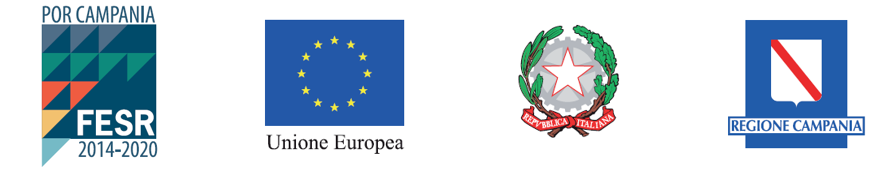 Spett.le,Istituto di Genetica e Biofisica A.B.T.Via Pietro Castellino, 11180131 - NapoliDICHIARAAi sensi dell’art. 95 comma 10 del D.Lgs. 50/2016 e s.m.i., che il dettaglio analitico dei costi della manodopera indicati in offerta, ai fini delle verifiche di cui all’art. 97 comma 5 lettera d) del D.Lgs. 50/2016 e s., è il seguente:[Firma digitale]PROCEDURA NEGOZIATA PREVIA PUBBLICAZIONE DI MANIFESTAZIONE DI INTERESSE SU SITO ISTITUZIONALE CNR PER L’ESPLETAMENTO DI UNA GARA AI SENSI DELL’ART. 36 COMMA 2 , DELL’ART. 95-COMMA 3 - B-BIS DEL DECRETO LEGISLATIVO N. 50 DEL 18 APRILE 2016 AGGIORNATO ALLE MODIFICHE PREVISTE DALLA LEGGE 58/2019 (DI CONVERSIONE DEL DECRETO CRESCITA) COL CRITERIO DELL’OFFERTA ECONOMICAMENTE PIU’ VANTAGGIOSA PER L’AFFIDAMENTO DEL CONTRATTO AVENTE AD OGGETTO LA PROCEDURA FORNITURA DI N. 2 AUTOCLAVI A VAPORE DA 140 LITRI CADAUNA NELL’AMBITO DEL PROGETTO POR PREMIO INFRASTRUTTURA PER LA MEDICINA DI PRECISIONE IN ONCOLOGIA.CIG: 8209471DC5CUP B61C17000080007CODICE CUI: 80054330586202000057Il/La sottoscritto/aNella sua qualità di:Dell’ Impresa / ATI / ConsorzioN° addettiQualificaCCNL applicatoCosto orarioN° ore prestate/addetto